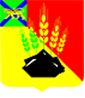 ДУМАМИХАЙЛОВСКОГО МУНИЦИПАЛЬНОГОРАЙОНАР Е Ш Е Н И Е с. МихайловкаО внесении изменений в решение Думы Михайловского муниципального района от 07.10.2021 № 121 «Об утверждении Положения о муниципальном земельном контроле в границах Михайловского муниципального района»Принято Думой Михайловскогомуниципального районаот  28.02.2023 г.  № 311  В соответствии со ст. 45 Федерального закона от 31.07.2020 № 248-ФЗ «О государственном контроле (надзоре) и муниципальном контроле в Российской Федерации», руководствуясь Уставом Михайловского муниципального района Приморского края 1. Внести изменения в решение Думы Михайловского муниципального района от 07.10.2021 № 121 «Об утверждении Положения о муниципальном земельном контроле в границах Михайловского муниципального района» (далее – Положение).1.1. Пункт 3.5 части 3 Положения дополнить подпунктами 6, 7 следующего содержания:«6) Самообследование;7) Меры стимулирования добросовестности.».1.2. Дополнить часть 3 Положения пунктами 3.12, 3.13 следующего содержания:«3.12. В целях добровольного определения контролируемыми лицами уровня соблюдения ими обязательных требований Положение предусматривает самостоятельную оценку соблюдения обязательных требований (самообследование).Самообследование осуществляется одного из способов, указанных на официальном сайте администрации Михайловского муниципального района в сети «Интернет», и может касаться как контролируемого лица в целом, так и его обособленных подразделений, иных объектов.Контролируемые лица, получившие высокую оценку соблюдения ими обязательных требований по итогам самообследования вправе принять декларацию соблюдения обязательных требований.Декларация соблюдения обязательных требований направляется контролируемым лицом в администрацию. Срок действия декларации соблюдения обязательных требований составляет три года с момента её регистрации администрацией. В случае изменения сведений, содержащихся в декларации соблюдения обязательных требований, уточненная декларация представляется контролируемым лицом в контрольный (надзорный) орган в течение одного месяца со дня изменения содержащихся в ней сведений.В случае, если при проведении внепланового контрольного (надзорного) мероприятия выявлены нарушения обязательных требований, факты представления контролируемым лицом недостоверных сведений при самообследовании, декларация соблюдения обязательных требований аннулируется решением, принимаемым по результатам контрольного (надзорного) мероприятия. Контролируемое лицо может вновь принять декларацию соблюдения обязательных требований по результатам самообследования в срок не ранее 1 года после устранения выявленных нарушений.;3.13. В целях мотивации контролируемых лиц к соблюдению обязательных требований проводятся мероприятия, направленные на нематериальное поощрение добросовестных контролируемых лиц (далее - меры стимулирования добросовестности).В случае соответствия контролируемого лица критериям добросовестности присвоенная категория риска понижается на одну категорию.Критериями добросовестности контролируемого лица являются:а) добровольное участие контролируемого лица в проведении в отношении его деятельности мониторинга и заключение соглашения о мониторинге между администрацией и контролируемым лицом;б) принятие и представление контролируемым лицом в администрацию декларации соблюдения обязательных требований, основанной на проведённой оценке соблюдения обязательных требований;в) принятие контролируемым лицом мер, направленных на повышение уровня безопасности охраняемых законом ценностей посредством заключения договора добровольного страхования рисков причинения вреда (ущерба) охраняемым законом ценностям, вследствие нарушения контролируемым лицом обязательных требований.Оценка добросовестности контролируемого лица осуществляется при рассмотрении администрацией копий документов, подтверждающих выполнение мероприятий согласно указанным критериям добросовестности контролируемого лица.Понижение или отказ в понижении категории риска оформляется распоряжением администрации.».3.  Настоящее решение вступает в силу после опубликования. Глава Михайловского муниципального  района -	             Главы администрации района                                                           В.В. Архиповс. Михайловка№ 311- НПА01.03.2023